ชื่อเรื่อง (ภาษาไทย)ชื่อเรื่อง (ภาษาอังกฤษ)ชื่อ นามสกุล1*  และ ชื่อ นามสกุล2 Name Surname1* and Name Surname21 ชื่อ หน่วยงาน ที่อยู่ ถนน เขต (ตำบล) แขวง (อำเภอ) จังหวัด รหัสไปรษณีย์2 ชื่อ หน่วยงาน ที่อยู่ ถนน เขต (ตำบล) แขวง (อำเภอ) จังหวัด รหัสไปรษณีย์1Affiliation (including names and full addresses)2Affiliation (including names and full addresses)*E-mail, เบอร์โทรศัพท์บทคัดย่อ (หัวข้อ : ตัวอักษร ขนาด 16 หนา)ควรมีทั้งภาษาไทยและภาษาอังกฤษ  โดยเขียนเป็นภาษาไทยก่อน ความยาวไม่เกิน 15 บรรทัด (การเขียนบทคัดย่อ คือ การสรุปสาระสำคัญของเรื่องโดยเฉพาะวัตถุประสงค์  วิธีการ  และผลการวิจัย) (ข้อความ : ตัวอักษร ขนาด 14 ปกติ)คำสำคัญ: ระบุคำที่เป็นคำสำคัญของเนื้อหาเหมาะสำหรับนำไปใช้เป็นคำค้นในระบบฐานข้อมูล (หัวข้อ : ตัวอักษร ขนาด 12 หนา, ข้อความ : ตัวอักษร ขนาด 12 ปกติ)Abstract (หัวข้อ : ตัวอักษร ขนาด 16 หนา)Writing abstract has 5 elements: Introduction, Methodology, Results, Conclusion and Keywords. The writer can choose to write some elements. It’s unnecessary to write the whole elements because abstract should be kept as short as possible and be to the point especially Methodology and Result. You Should write abstract both in Thai and in English not more than 15 lines. (ข้อความ : ตัวอักษร ขนาด 14 ปกติ)Keywords: The key words present the main point of the content. They help you search the involved information on the database.(หัวข้อ : ตัวอักษร ขนาด 12 หนา, ข้อความ : ตัวอักษร ขนาด 12 ปกติ)ขนาดและการตั้งค่าหน้ากระดาษขนาดของกระดาษที่ใช้ในการพิมพ์กำหนดให้มีขนาดมาตรฐาน A4 (8¼   11¾ นิ้ว)ด้านบน ด้านล่าง ขอบ 1 นิ้วด้านซ้าย ด้านขวา ขอบ 1 นิ้วรูปแบบของบทความฉบับเต็ม บทความฉบับเต็ม ประกอบด้วย ชื่อบทความ ชื่อและที่อยู่ของผู้เขียนบทความ บทคัดย่อ คำสำคัญ เนื้อหาโดยสมบูรณ์ของบทความ กิตติกรรมประกาศ และเอกสารอ้างอิง โดยในส่วนของเนื้อหาของความ สามารถแบ่งออกเป็นหัวข้อหลัก หัวข้อย่อย และอาจแบ่งถึงหัวข้อย่อยลงมา ทั้งนี้ตัวอักษรทั้งหมดที่ใช้ในการพิมพ์ทุกส่วนให้ใช้ตัวอักษรแบบ TH SarabunPSK ระยะระหว่างบรรทัดเป็นแบบรรทัดเดี่ยว (Single Space) และแต่ละหน้าไม่ต้องมีการเติมหมายเลขหน้า ความยาวโดยรวมของบทความควรอยู่ในช่วง 10 - 15 หน้ากระดาษต่อบทความ1. บทนำเอกสารฉบับนี้จัดทำขึ้นเพื่อเป็นคู่มือในการเขียนบทความฉบับเต็มสำหรับผู้ที่มีความประสงค์ในการส่งบทความลงวารสารเทคโนโลยีและนวัตกรรม  โดยจะกำหนดทั้งรูปแบบและแนวทางในการพิมพ์บทความ ซึ่งจะเป็นรูปแบบเดียวกับที่ใช้ในการรูปเล่ม 2.วัตถุประสงค์ ระบุถึงวัตถุประสงค์และเป้าหมายของการวิจัย3. แนวคิด ทฤษฎีที่เกี่ยวข้อง สรุปแนวคิดทฤษฎีที่เกี่ยวข้องกับงานวิจัยสู่กรอบแนวคิดและอภิปรายผล 4.วิธีการวิจัย อธิบายถึงกระบวนการดำเนินการวิจัยอย่างละเอียดและชัดเจน 5. ผลการวิจัย เสนอผลการวิจัยที่ตรงประเด็นตามลำดับขั้นของการวิจัย การใช้ตารางหรือแผนภูมิไม่ควรเกิน 5 ตาราง หรือแผนภูมิโดยมีการแปลความหมายและวิเคราะห์ผลที่ค้นพบอย่างชัดเจน 6. อภิปรายผลการวิจัย ผสมผสานเปรียบเทียบและตีความผลการวิจัยให้เข้ากับหลักทฤษฎี แนวคิด และงานวิจัยที่เกี่ยวข้อง รวมทั้งเชื่อมโยงผลการวิจัยให้สอดคล้องกับประเด็นปัญหาการวิจัย 7.  สรุป สรุปสาระที่สำคัญของผลการวิจัย และการให้ข้อเสนอแนะที่จะนำผลการวิจัยนั้นไปใช้ประโยชน์ รูปภาพ ตาราง และสมการ	การนำเสนอรูปภาพและตารางสามารถนำเสนอต่อจากข้อความที่กล่าวถึงหรืออาจนำเสนอภายหลังจากจบหัวข้อหรือนำเสนอในหน้าใหม่ ขนาดของรูปภาพและตารางไม่ควรเกินกรอบของการตั้งค่าหน้ากระดาษที่กำหนดไว้ใน ทั้งรูปภาพและตารางจะต้องมีคำอธิบายโดยคำอธิบายของรูปภาพให้พิมพ์ไว้ใต้รูปภาพและอยู่กึ่งกลางรูป หากรูปภาพใดถูกแบ่งออกเป็น 2 ส่วนให้มีการระบุคำอธิบายของแต่ละส่วนโดยอาศัยตัวอักษรภาษาไทยในวงเล็บเรียงตามลำดับเช่น (ก) และ (ข)  ส่วนคำอธิบายตารางให้พิมพ์ไว้เหนือตารางและชิดริมซ้ายของตาราง  โดยการเรียงลำดับรูปภาพและตารางให้แยกการเรียงลำดับออกจากกัน  การระบุหมายเลขลำดับรูปภาพและตารางในบทความให้ระบุเป็นรูปที่ และตารางที่ เช่น รูปที่ 1, รูปที่ 1 – 3, ตารางที่ 1, ตารางที่ 1 - 3 เป็นต้น  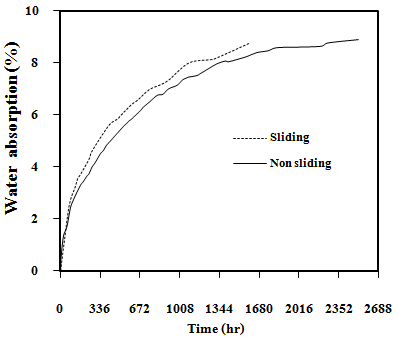 รูปที่ 1 ปริมาณการดูดซับน้ำของวัสดุเชิงประกอบพอลิไวนิลคลอไรด์ผสมผงขี้เลื่อยไม้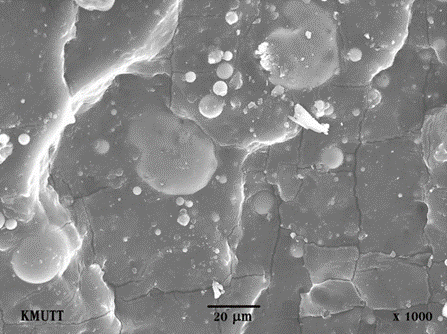 รูปที่ 2 ลักษณะพื้นผิวของอนุภาคเถ้าลอยในวัสดุผสมระหว่าง NR/SBR โดยกล้องจุลทรรศน์อิเล็กตรอนแบบส่อง กราดตารางที่ 1 ปริมาณการใช้น้ำมันปิโตรเลียมในแต่ละภาคเศรษฐกิจ ๆ ของประไทย (หน่วย: ล้านลิตร)การเขียนสมการให้เขียนสมการมีการระบุลำดับของสมการโดยใช้ตัวเลขที่พิมพ์อยู่ในวงเล็บ เช่น (1), (2) เป็นต้น หมายเลขระบุลำดับของสมการ                     (2)เมื่อ   คือ พลังงานที่เป็นประโยชน์ kJ/s	    คือ เอนทัลปีของไอน้ำขาเข้า, kJ/kg   คือ เอนทัลปีของไอน้ำขาออก, kJ/kgกิตติกรรมประกาศ	หากต้องการเขียนกิตติกรรมประกาศเพื่อขอบคุณแหล่งทุนหรือหน่วยงานที่เกี่ยวข้องสามารถเขียนได้ โดยให้อยู่หลังเนื้อหาหลักของบทความและก่อนเอกสารอ้างอิงเอกสารอ้างอิง 	การเขียนเอกสารอ้างอิง ให้รวบรวมรายชื่อสิ่งพิมพ์และวัสดุความรู้ต่าง ๆ ที่ใช้เป็นหลักฐานหรือเอกสารอ้างอิงในการศึกษาไว้ท้ายบทความ เรียงลำดับตามการอ้างอิงก่อนหลัง โดยสำหรับรูปแบบการพิมพ์รายชื่อเอกสารอ้างอิงจากแหล่งต่าง ๆ กำหนดให้มีรูปแบบดังตัวอย่างต่อไปนี้ - บทความจากวารสารชื่อผู้แต่ง. (ปีที่พิมพ์) . ชื่อบทความ . ชื่อวารสาร ปีที่หรือเล่มที่ (ฉบับที่) : เลขหน้า.ตัวอย่างประภาวดี  สืบสนธิ์. (2546) . คุณภาพการบริการในสถาบันบริหารสารสนเทศอุดมศึกษา. บรรณารักษศาสตร์และสารนิเทศศาสตร์ มข. 21 (3) : 1-17Poll, R. (2001) . Performance, precess and costs : Managing service quality with balanced scorecard. Library Trends 49 (4) : 709 – 717.- หนังสือชื่อผู้แต่ง. (ปีที่พิมพ์) . ชื่อหนังสือ. ครั้งที่พิมพ์ (ถ้ามี). สถานที่พิมพ์ : สำนักพิมพ์.ตัวอย่างประภาวดี  สืบสนธิ์. (2546) . สารสนเทศในบริบทสังคม. กรุงเทพฯ : สมาคมห้องสมุดแห่งประเทศไทย.Greenspan, j. and bulger, B. (2001) . MySQL/PHP database application. New York : M&T Books.- บทความหนังสือชื่อผู้แต่ง. (ปีที่พิมพ์) . ชื่อหนังสือ. ครั้งที่พิมพ์(ถ้ามี). สถานที่พิมพ์ : สำนักพิมพ์.ตัวอย่างสุจิน  บุตรดีสุวรรณ. (2538) . การสร้างความประทับใจในการบริหารใน รายงานการสัมมนาทางวิชาการเรื่อง การสร้างความประทับใจในงานบริการสารนิเทศยุคใหม่. (หน้า 62-67) . กรุงเทพฯ : กองบริการคำสอนและสิ่งพิมพ์ มหาวิทยาลัยหอการค้าไทย.Rheingold, H. (1994) . A Slice of life in my virtual community. In L.Harasim(Ed.) . Global networks : Computers and International Communication (pp. 57-80). Cambridge, MA : MIT Press.- เว็บไซต์ชื่อผู้แต่ง. (ปีที่พิมพ์) . ชื่อเรื่อง [ออนไลน์/On-line] . ได้จาก : หรือ Available : แหล่งที่ปรากฏข้อมูล ตัวอย่างสมชาย  นาประเสริฐชัย. (2546) .  เทคโนโลยีกับการจัดการความรู้ [ออนไลน์] ได้จาก : http://www.ku.ac.th/emagazine/june46/it/khowledge.thme Thomas, B. (2003) . Lifelong learning in libraries with limited resource [On-line]. Available : http://www.ifla.org/IV/ifla69/papers/205e-thomas.pdfภาคเศรษฐกิจปี พ.ศ.ปี พ.ศ.ภาคเศรษฐกิจ254525461. เกษตรกรรม3,5093,8272. เหมืองแร่19263. อุตสาหกรรม4,8214,9374. ไฟฟ้า 7037575. การก่อสร้าง1691726. ที่พักอาศัยและการพาณิชย์2,7292,7927. คมนาคมขนส่ง23,98025,475Total35,93037,986